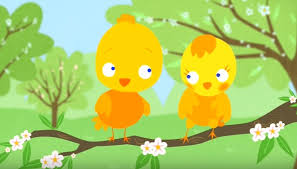 Április 1.Mazsola csoport – Kutyás mesejátékÁprilis 12. Madárovi/ Tádé, Mazsola/Húsvéti készülődés – Népszokások, néphagyományÁprilis 4-től 17-igHúsvéti tojáskeresés Április 12.Április 22. Föld NapjaÓvd a Földet! – projektÁprilis 19-től 30-igKörnyezetvédelem, környezettudatosságra nevelés/ Fogadó órák a Tádé és Manócska csoportban előre egyeztetett időpontban Április 25-29 között / 